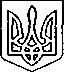 Щасливцевська  сільська  радаВиконавчий  комітетРІШЕННЯ16.04.2020 р.				   №49Про погодження схем розміщеннямісць масового відпочинку населення на водних об’єктах в с. Щасливцеве та с. Генічеська Гірка Генічеського району Херсонської областіРозглянувши схеми розміщення місць масового відпочинку населення на водних об’єктах в с. Щасливцеве та с. Генічеська Гірка, Генічеського району, Херсонської області, керуючись Правилами охорони життя людей на водних об’єктах, затвердженими наказом Міністерства внутрішніх справ №301 від 10.04.2017 року, статтею 30 Закону України «Про місцеве самоврядування в Україні», виконком Щасливцевської сільської радиВИРІШИВ: 1. Погодити схеми розміщення місць масового відпочинку населення на водних об’єктах в с. Щасливцеве та с. Генічеська Гірка, Генічеського району, Херсонської області2. Направити це рішення до Генічеського районного відділу ГУ ДСНС України в Херсонській області.3. Контроль за виконанням рішення покласти на в.о. начальника відділу містобудування та архітектури – головного архітектора Щасливцевської сільської ради Борідко М.В.Сільський голова								В. ПЛОХУШКО